 БОЙОРОК                                 	                                           распоряжение«03» март 2023 й.	                             № Р/1-10                       «03» марта 2023 г.О проведении в рамках участия в республиканском этапе Республиканского конкурса «Трезвое село 2022 года» среди сельских населенных пунктов Республики Башкортостан на территории сельского поселения Дмитриево-Полянский сельсовет культурно-развлекательного  мероприятия «Весенний Сабантуй»      На основании «Концепции реализации государственной политики по снижению масштабов злоупотребления алкогольной продукцией и профилактике алкоголизма среди населения Российской Федерации на период до 2020 года» (принята Правительством Российской Федерации 30.12.2009 г.), в целях укрепления семейных ценностей, пропаганде здорового и трезвого образа жизни среди населения, в рамках участия в республиканском этапе конкурса среди сельских населенных пунктов Республики Башкортостан «Трезвое село 2022 года»:    1. Организовать и провести на территории сельского поселения Дмитриево-Полянский сельсовет  «Весенний Сабантуй» 11 марта 2023 года в 15 часов  на площади перед СДК д.Дмитриева Поляна.    2. Утвердить:       - Организационный комитет по подготовке культурно-развлекательного мероприятия  «Весенний Сабантуй»(приложение №1).    3. Рекомендовать:       - руководителям  учреждений сельского поселения принять активное участие в культурно-развлекательном  мероприятии  «Весенний Сабантуй».     4. Ответственность за соблюдение санитарно-эпидемиологических норм, качества проведения мероприятия, безопасности жизнедеятельности возложить на руководителей учреждений сельского поселения.   5. Расходы на призы и грамоты отнести за счет внебюджетных средств.   6. Контроль за исполнением настоящего распоряжения оставляю за собой.   Глава  сельского поселения						И.Р.ГалиевПриложение №1Составорганизационного комитета по подготовке  спортивно -развлекательного мероприятия «Весенний Сабантуй» Председатель оргкомитета:Галиев И.Р. – глава сельского поселенияЧлены оргкомитета:Гареева Л.Р.  –управляющий делами сельского поселенияНикифорова С.Т. – специалист 1 категории, председатель женсовета  Кашапова Д.А.- депутат Совета сельского поселения;     Филипова М.М. – заведующая НОШ д.Дмитриева Поляна;Даутова З.Р. -  руководитель клубного формирования СДК д.Дмитриева ПолянаВалеева Р.М. - библиотекарь д.Дмитриева Поляна;Башкортостан РеспубликаһыныңШаран районыМуниципаль районынынДмитриева Поляна ауыл СоветыАуыл билємәће ХакимиәтеБаҫыу урамы,2А, Дмитриева Поляна ауылы, Шаран районы Башкортостан Республикаһының, 452630 Тел./факс (34769) 2-68-00e-mail:dmpolss@yandex.ruhttp:// www.sharan-sovet,ru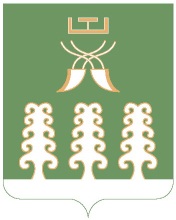 Администрация сельского поселенияДмитриево-Полянский сельсоветМуниципального районаШаранский районРеспублики Башкортостанул.Полевая, дом 2А, д.Дмитриева Поляна Шаранского района Республики Башкортостан, 452630 Тел./факс (34769) 2-68-00e-mail:dmpolss@yandex.ruhttp:// www.sharan-sovet,ru